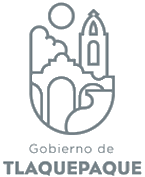 DIRECCIÓN JURÍDICA DE OBRAS PÚBLICASAGENDA DE ACTIVIDADES DE MARZO DE 2021.1 Actividades normales de oficina.1 Requerimiento, 17° DMACT.1 Requerimiento de PRODEUR. 2 Actividades normales de oficina.3 Actividades normales de oficina.2 Informes Justificados, 7° y 11° de DMACT.1 Requerimiento de Queja.4 Actividades normales de oficina.1 Inspección Judicial 5° DMACT.Informe mensual de Actividades. Cumplimiento de Suspensión de Plano, 11° DMACT. 5Actividades normales de oficina.1 Inspección Judicial  1° DMACT.1 Requerimiento de la Unidad de Transparencia.6Fin de semana.7Fin de semana.8 Actividades normales de oficina.Informe Entrega-Recepción.Informe de Actividades9Actividades normales de oficina.1 Vista de Incidente de modificación a la Suspensión.10 Actividades normales de oficina.1 Queja de Admisión de la Demanda, 11° DMACT.1 Informe de violación a la Suspensión 6° DMACT.11 Actividades normales de oficina.1 Apelación 3° Sala.1 Contestación de Recurso de Reclamación, 6° Sala.1 Requerimiento de Información 4° DMACT.12 Actividades normales de oficina.1 informe Justificado, 3° DMACT.1 Requerimiento de la Unidad de Transparencia.13 Fin de semana.14Fin de semana.15Inhábil.16 Actividades normales de oficina.17Actividades normales de oficina.1 Contestación de Ampliación de Demanda, 4° Sala.18 Actividades normales de oficina.1 Requerimiento de Documentos, 13° DMACT.19 Actividades normales de oficina.1 informe Justificado, 11° DMACT.1 Informe Previo, 18° DMACT.20 Fin de semana.21 Fin de semana.22Actividades normales de oficina.1 Requerimiento de Queja, Comisión Estatal de Derechos Humanos.1 Contestación de Ampliación de Demanda, 4° Sala.1 Informe Previo, 18° DMACT.1 Declaración en Fiscalía.23Actividades normales de oficina.1 Requerimiento de Documentos, 10° DMACT.24Actividades normales de oficina.1 informe Justificado, 11° DMACT.25 Actividades normales de oficina.1 Informe de Recurso de Revisión.1 informe Justificado, 18° DMACT.26 Actividades normales de oficina.1 informe Previo, 18° DMACT.27Fin de semana.28 Fin de semana.29Primer Periodo Vacacional 2021.30Primer Periodo Vacacional 2021.31Primer Periodo Vacacional 2021.